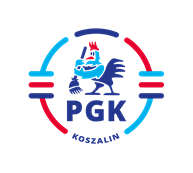 Koszalin, dnia 09.12.2021 r.Nr postępowania:  2021/BZP 00292948/01.Nr referencyjny:  74Dotyczy: Postępowania w trybie podstawowym bez przeprowadzania negocjacji na podstawie wymagań zawartych  w art. 275 pkt 1  Ustawy z dnia 11 września 2019 r. Prawo zamówień publicznych 
( t.j. Dz.U. z 2021 r. poz. 1129 z późn. zm.) na zadanie pn.: „Najem pojazdu z silnikiem zasilanym CNG, 
do wywozu odpadów zbieranych selektywnie, na podwoziu trzyosiowym o pojemności skrzyni ładunkowej minimum 16 m3 ”.INFORMACJA Z OTWARCIA OFERT          Na podstawie art. 222 ust. 5 ustawy z dnia 11 września 2019 r. Prawo zamówień publicznych 
(Dz.U. 2021, poz. 1129 z późn. zm), Zamawiający informuje, iż w przedmiotowym postępowaniu  wpłynęła jedna oferta:Oferta nr 1   P.P.U.H. "Transton" Zbigniew Kałas   Białowieża 2,    89-115 MroczaWartość oferty netto  110.400,00 zł. 